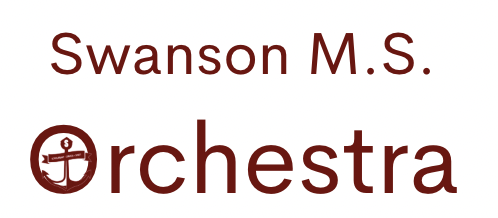 Orchestra Handbook 2023-2024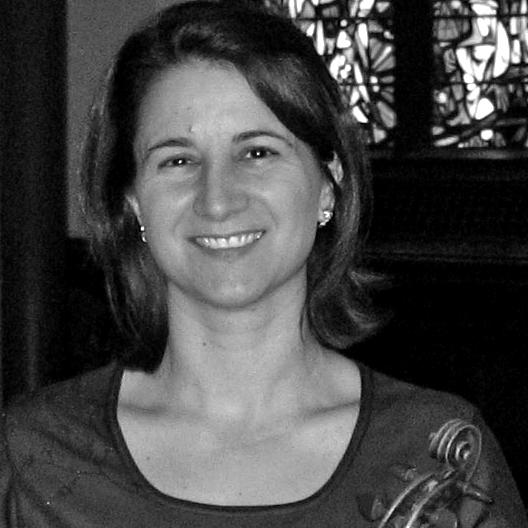 Caroline LevyOrchestra DirectorSwanson Middle Schoolcaroline.levy@apsva.us
Course Overview Welcome to the Swanson Orchestra! This year you will enhance your musical foundation through the study of orchestral performance.  I take great pride in being a part of the orchestra program at Swanson and it is very important to me that you also take pride and enjoy our program.  We all have the opportunity to put forth our best effort and get the most out of our time together in orchestra. It is my hope that this is just the beginning of your lifelong musical journey and that through orchestra you will:Advance your understanding of musical concepts Develop performance skills to play your instrument with a beautiful toneImprove music literacyPractice cooperation and self-disciplineMaterialsLocal Music StoresOnline Music ShopsIt is not necessary to buy an instrument.  In fact, I recommend that you rent an instrument until you are certain your child has made a long term commitment and is ready for a full-sized instrument.  Your child must be measured by your teacher or at the music store to be fitted for the correct sized instrument.If you are considering purchasing an instrument from another source, please contact me to assist you.  EBAY and PAWNSHOPS are NOT reliable sources and often sell defective or simply unplayable instruments.  The #1 reason students lose interest is due to an instrument of poor quality that is difficult and frustrating to play.  Grading Policy  
Student grades reflect student achievement and not student behavior.Rehearsal TechniqueStudents will earn 10 points per week for their participation in class.  Students earn points by having all their materials, coming to class on time, following appropriate rehearsal protocol, and playing their instrument with the orchestra.  Students who are not able to play because of long fingernails or inappropriate clothing (cellists!) will not earn their weekly participation points. Our classroom rules are as follows:  1. Listen and follow directions  2. Use hand signals  3. Stay on task  4. Keep your hands and feet to yourself  5. Respect your classmates, school, and teacherEvery time  a classroom rule is broken, a consequence is given. Our classroom consequences are as follows:  1. Redirect (a verbal warning)  2. Side Line (break in a specific area in classroom)  3. Break and reflection time (in the hall or counseling room)  4. Letter Home (letter home to parent that must be signed and returned)Quizzes and TestsPerformance Test​Performance tests will be held once per quarter and will be used to determine seating placements. Performance tests will include excerpts from the concert music.  Tests are worth 20 pointsFundamentals QuizzesFundamentals are instrumental skills learned during orchestra class and include left hand and right hand techniques. Students will practice fundamentals during class and will be assessed on these skills during class time.  Each fundamentals playing quiz is worth 10 points.Music ​​Literacy AssignmentsStudents will be responsible for completing written music theory and literacy assignments.  Literacy assignments will be explained during class but completed for homework.  Each unit culminates with a written literacy quiz given during class time.  Literacy quizzes are 20 points.Performances​Students are required to attend all concerts and dress rehearsals.  Students should arrive on time and in concert attire to receive full credit.  Be sure to mark all concert and rehearsal dates in your calendar well in advance, and let Ms. Levy know if you have an unavoidable conflict.  An alternative assignment must be completed to receive credit if performances are missed.Field TripsEach spring the orchestra tries to participate in Music at the Parks.  This is an all day field trip to a Theme Park where students have the opportunity to perform as an orchestra for judges to receive a rating and feedback.  Students will also have time to enjoy the park with their friends.  More information about this will be coming soon.  Parents chaperones are needed for this trip so save the date!
Private LessonsStudents who enjoy their instruments and who are interested in improving their performance may consider taking private lessons. Private instructors teach one on one, at the student's pace, and help each student develop technical and musical skills specific to their instruments. These skills can be well applied in an orchestra setting, and in most cases, students who work with a private instructor progress much faster than those who do not. Teacher fees vary and are generally between $60 to $100 an hour. Lesson lengths may also vary - 30 mins is recommended for 6th grade, 45 minutes is recommended for 7th/8th grade. If you are interested in getting instruction see the PRIVATE TEACHER LIST. APS Junior Honors OrchestraThis is an honor orchestra for APS students in 4th - 6th grade by audition.  Students accepted into this ensemble rehearse weekly from January through March and perform in the honors concert.  The audition for Junior Honors Orchestra will be held on Wednesday, Nov. 8.  More information can be found on the Orchestra Canvas pages.APS Honors OrchestraThis is an honor orchestra for APS students in 7th - 8th grade by audition.  Students accepted into this ensemble rehearse Jan. 24-27 in the evening and perform in an honors concert on Saturday, Jan. 27.  The audition for Junior Honors Orchestra will be held on Wed, Nov. 8.  More information can be found on the Orchestra Canvas pagesJunior District Honors OrchestraJunior District Honors Orchestra (JDHO) auditions will take place on Tuesday, November 14th.  The Junior District Honors Orchestra Event will be held Friday – Saturday January 12-13, 2024. Students in grades 7-8 interested in auditioning for JDHO must apply. Applications and fees will be due on or about September 16, 2023.Solo and Ensemble FestivalSolo and Ensemble Festival will be held Fri-Sat, Apr 19-20 at Carson Middle School this year.  Students who would like to participate prepare a solo or ensemble piece to perform for a judge who will give feedback and a rating.  Students who are interested should register and pay the fee on or about March 1, 2024.
2023-2024  EVENT CALENDAR
Dates in Bold are Required AttendanceFri. Oct. 27, 6:00 pm	 	Halloween Concert 
Fri. Oct. 27, 7:00-9:00 pm	Masquerade Party (Band, Choral and Orchestra Students) - SMS Cafeteria 
Wed, Nov. 8, 4:30-7:30pm 	APS Honor Orchestra Auditions - Kenmore MS*
Tues, Nov. 14			Jr. District Honors Orchestra Auditions - Thoreau MS* (7 & 8th grade only)
Weds. Dec 13, 7:00pm 		Winter Orchestra Concert 
Tues, Jan. 9 - Mar. 12		APS Jr. Honors Orchestra - Kenmore MS*
Fri-Sat, Jan 12-13 		Jr. District Honors Orchestra Event - Langley HS*
Wed-Fri, Jan 24-27	 	APS Honor Orchestra Rehearsals - Kenmore MS*
Sat, Jan 27, 			APS Honor Orchestra Concert - Kenmore MS*
Tues, Feb 13, 7:00pm 		Orchestra Pyramid Concert - YHS
Fri-Sat, Apr 19-20, 		District 12 Solo and Ensemble Festival - Carson MS*
Fri-Sat, Mar, 8-9, TBD 		Middle School Orchestra Assessment - Kenmore MS
Sat. May 4			Possible Spring Trip for Prelude Ensemble
Sat. May 11			Possible Spring Trip for Admiral’s Orchestra 
Weds. May 29, 7:00pm 		Spring Orchestra ConcertSwanson Orchestra  AgreementReminder!​Students are required to attend all concerts and dress rehearsals.  Students should arrive on time and in concert attire to receive full credit.  Be sure to mark all concert and rehearsal dates in your calendar well in advance, and let Ms. Levy know if you have an unavoidable conflict.  An alternative assignment must be completed to receive credit if performances are missed.____________________________________________________________________________I confirm that:I have read and understand the policies stated in the Orchestra Handbook.I agree to comply with the class rules, procedures and expectations.I have a calendar of this year’s orchestra events. I understand that scheduled events may be changed as this year progresses, and safety/health will be the priority. Parents will be notified immediately of any changes.I understand the financial obligation to the orchestra program. No student will be denied participation due to financial concerns. Contact Ms. Levy for assistance.Student Name _______________________________________Student Signature _______________________________________Parent/Guardian Name _______________________________________Parent/Guardian Signature __________________________________REQUIRED:Instrument​Students must have a properly sized instrument to participate in the orchestra, and are encouraged to rent an instrument from a local music store (see list of local music stores). 
There are a limited number of school instruments available to rent.  Priority will be given to students who qualify for financial assistance.  Cello and Bass students may use a school instrument so that they don't need to bring their own instrument to school every day, but must have an instrument at home.School instrument rental fee:$100.00 – Standard rate$25.00 – Free/Reduced Lunch rateAccessories:RosinViolin/Viola: Shoulder Rest or SpongeCello/Bass: Endpin anchorMusic StandMetronome/TunerPencil (provided in class)Soft Cloth REQUIRED:Instrument​Students must have a properly sized instrument to participate in the orchestra, and are encouraged to rent an instrument from a local music store (see list of local music stores). 
There are a limited number of school instruments available to rent.  Priority will be given to students who qualify for financial assistance.  Cello and Bass students may use a school instrument so that they don't need to bring their own instrument to school every day, but must have an instrument at home.School instrument rental fee:$100.00 – Standard rate$25.00 – Free/Reduced Lunch rateAccessories:RosinViolin/Viola: Shoulder Rest or SpongeCello/Bass: Endpin anchorMusic StandMetronome/TunerPencil (provided in class)Soft Cloth *Please contact Ms. Levy about information pertaining to instrument rental or purchase from a local music store if you have any questions. It is recommended that students change the strings on their instrument and re-hair the bow before the start of each school year to keep their instrument in good playing condition. *Please contact Ms. Levy about information pertaining to instrument rental or purchase from a local music store if you have any questions. It is recommended that students change the strings on their instrument and re-hair the bow before the start of each school year to keep their instrument in good playing condition. Foxes Music Company416 Washington St.Falls Church, VA 22046https://www.foxesmusic.comDay Violins14221A Willard Rd #500 Chantilly, VA 20151https://www.dayviolins.com​Brobst Violins5584 General Washington Dr.Alexandria, VA 22312https://brobstviolinshop.comPotters Violins7711 Eastern Ave NW.Takoma Park, MD 20912https://potterviolins.com​Shar Music2465 South Industrial HwyAnn Arbor, MI 481041-800-248-7427www.sharmusic.comJohnson String Instrument11 John StreetNewton Center, MA 024591-800-359-9351www.johnsonstring.comSouthwest Strings1721 S. Cherrybell StravTucson AZ, 857131-800-528-3430www.swstrings.comRehearsal Technique (formative)20%Tests, Quizzes and Assignments (formative)20%Performances (summative)60%Formal Concert Attire (Winter Concert, Assessment, Spring Concert)White Shirt Black dress pants or long black skirt (no leggings or jeans)Black dress shoesInformal Concert Attire (In-school performances, Field Trips)Swanson Orchestra T-ShirtJeans (no holes)Sneakers (no crocs)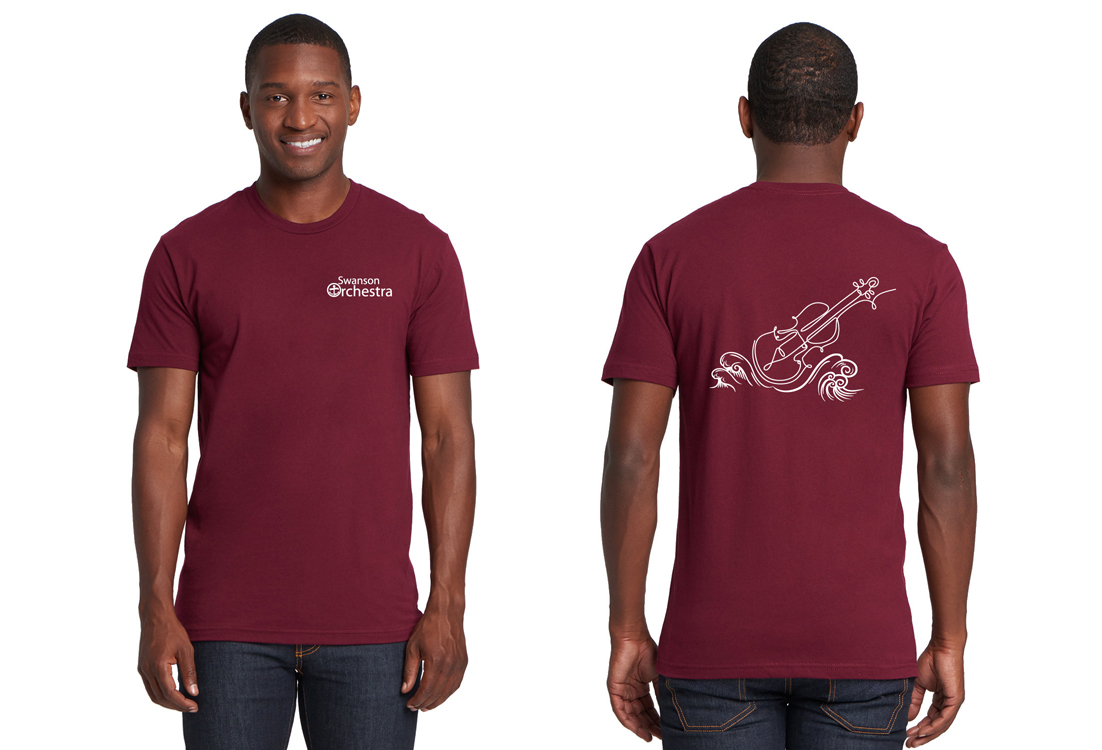 Swanson Orchestra Tee Shirts:Available in sizes XS - XL$11.00If you need financial assistance please contact Ms. Levy